Tisková zpráva ze dne 24. 3. 2016Přírodovědné vycházky s Callou v roce 2017V dubnu opět startuje cyklus přírodovědných vycházek s Callou. Za posledních devět let si tyto výpravy do přírody získaly široký okruh příznivců, o čemž svědčí i loňská účast. Do přírody se s námi vloni vydalo celkem 365 účastníků na sedm přírodovědných vycházek.Tentokrát začínáme tradičním kroužkováním. Přírodovědná vycházka „Za slavíkem modráčkem na tankodrom“ proběhne v sobotu 8. dubna. Sraz účastníků bude v 9 hodin na zastávce českobudějovické MHD Máj – Milady Horákové.„Ačkoli to samozřejmě nelze slíbit, snahou ornitologa Petra Veselého, který vycházku povede, bude odchyt a okroužkování slavíka modráčka, který je ikonickým druhem budějovického tankodromu. Ale ani kdyby se to nepodařilo, určitě nebudou zájemci o přírodu odcházet zklamaní,“ láká účastníky Jiří Řehounek z Cally, který cyklus přírodovědných vycházek od počátku organizuje.I letos bude zájemcům k dispozici speciální webová stránka. Kromě pozvánek a informací o všech dosud proběhlých přírodovědných vycházkách obsahuje i rozsáhlou fotogalerii. Najdete ji na http://www.calla.cz/index.php?path=o_prirody&php=vychazky.php. „Máme radost, že si vycházky našly početné publikum. I v letošním roce se pokusíme nabídnout několik zajímavých lokalit a ukázat zájemcům o přírodu, že v našem městě existuje mnoho přírodních pokladů, které stojí za to objevovat,“ uzavírá Jiří Řehounek.Kontakt: Jiří Řehounek (Calla) – 605 066 898, RehounekJ@seznam.czTento projekt je spolufinancován Statutárním městem České Budějovice.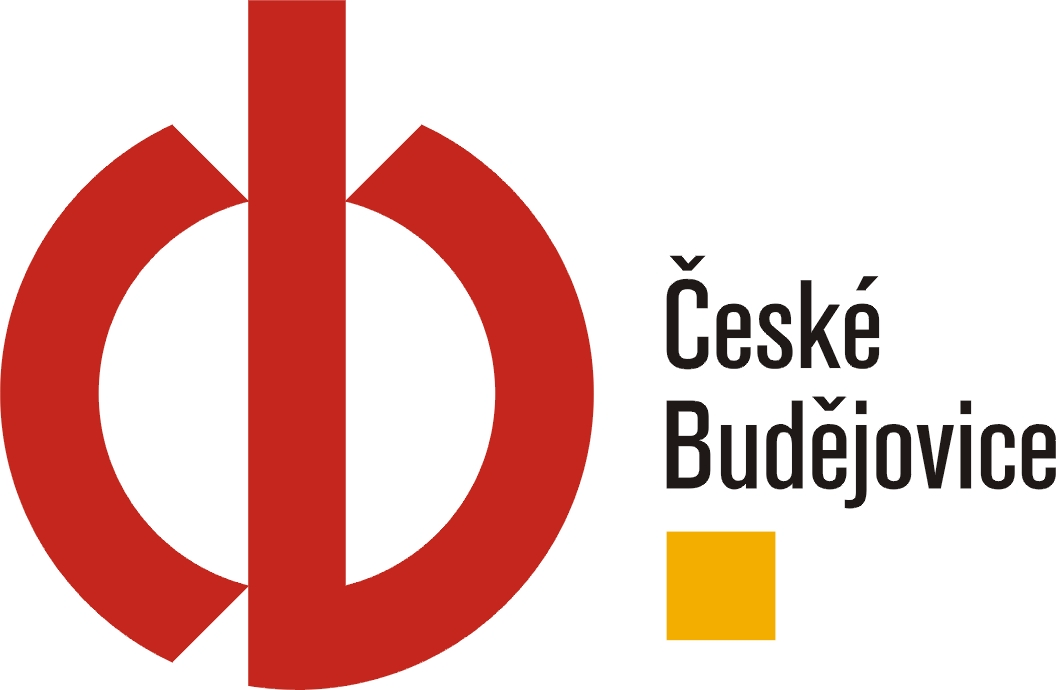 